	                     les étiquettes qui sont sur la page suivante.

                   chaque étiquette dans une colonne du tableau.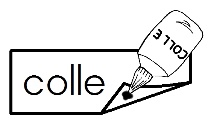 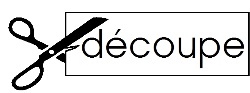 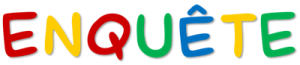 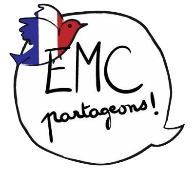 ------------------------------------------------------------------------------------------------------------------------------------------------------------------------------------------------------------------------------------------------------------------------------------------------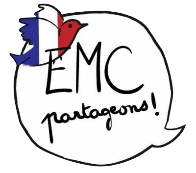 ------------------------------------------------------------------------------------------------------------------------------------------------On sait…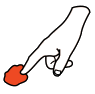 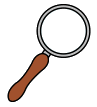 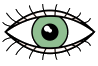 On croit / On ne croit pas…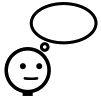 Il y a une table danscette salle.Vercingétorix a perdu la bataille d’Alésia en 52 avant JC.Le dieu Zeus provoque la pluie comme la sécheresse.5 X 21 = 21 X 5L’eau gèle en dessous de0 degré.Il y a une table dans la salle d’à côté.Vendredi 21 décembre,le maître / la maîtresse diffusera un film.Antoine Griezmann aime bien Kilian Mbappé.Il y a un dieu qui a crééle monde.Il y a une table danscette salle.Vercingétorix a perdu la bataille d’Alésia en 52 avant JC.Le dieu Zeus provoque la pluie comme la sécheresse.5 X 21 = 21 X 5L’eau gèle en dessous de0 degré.Il y a une table dans la salle d’à côté.Vendredi 21 décembre,le maître / la maîtresse diffusera un film.Antoine Griezmann aime bien Kilian Mbappé.Il y a un dieu qui a crééle monde.Il y a une table danscette salle.Vercingétorix a perdu la bataille d’Alésia en 52 avant JC.Le dieu Zeus provoque la pluie comme la sécheresse.5 X 21 = 21 X 5L’eau gèle en dessous de0 degré.Il y a une table dans la salle d’à côté.Vendredi 21 décembre,le maître / la maîtresse diffusera un film.Antoine Griezmann aime bien Kilian Mbappé.Il y a un dieu qui a crééle monde.Il y a une table danscette salle.Vercingétorix a perdu la bataille d’Alésia en 52 avant JC.Le dieu Zeus provoque la pluie comme la sécheresse.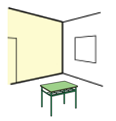 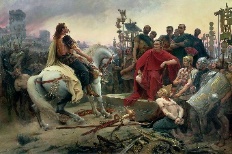 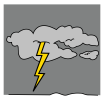 5 X 21 = 21 X 5L’eau gèle en dessous de0 degré.Il y a une table dans la salle d’à côté.5 X 21 = 21 X 5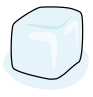 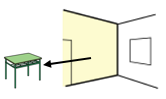 Vendredi 21 décembre,le maître / la maîtresse diffusera un film.Antoine Griezmann aime bien Kilian Mbappé.Il y a un dieu qui a crééle monde.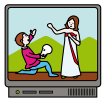 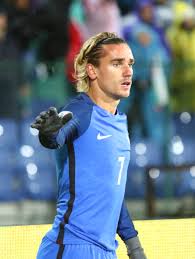 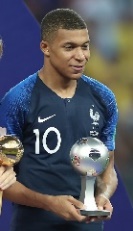 Il y a un dieu qui a crééle monde.Il y a une table danscette salle.Vercingétorix a perdu la bataille d’Alésia en 52 avant JC.Le dieu Zeus provoque la pluie comme la sécheresse.5 X 21 = 21 X 5L’eau gèle en dessous de0 degré.Il y a une table dans la salle d’à côté.5 X 21 = 21 X 5Vendredi 21 décembre,le maître / la maîtresse diffusera un film.Antoine Griezmann aime bien Kilian Mbappé.Il y a un dieu qui a crééle monde.Il y a un dieu qui a crééle monde.